	      Australian Capital Territory Remuneration Tribunal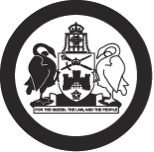 Determination 14 of 2020    Part-time Public Office Holder – 
Canberra Economic Recovery Advisory Groupmade under the Remuneration Tribunal Act 1995, section 10 (Inquiries about holders of certain positions)ACCOMPANYING STATEMENTBackground Section 10 of the Remuneration Tribunal Act 1995 (the Act) provides for the Remuneration Tribunal (the Tribunal) to inquire into and determine the remuneration, allowances and other entitlements to be paid to a person holding a position or appointment mentioned in schedule 1 of the Act, or specified in an instrument given to the Tribunal by the Chief Minister. On 9 September 2020, the Chief Minister requested the Tribunal to determine the remuneration, allowances and other entitlements for members of the Canberra Economic Recovery Advisory Group.Considerations The Tribunal noted that the Canberra Economic Recovery Advisory Group is a new non-statutory body established to advise the ACT Government on strategies for economic recovery from the COVID-19 pandemic.The Tribunal considered the level of responsibility and type of work to be performed by the advisory group and their potential impact on the ACT community. The Tribunal also met with, and considered advice from, officials of the Chief Minister, Treasury and Economic Development Directorate. Decision The Tribunal determined remuneration of $16,000 per annum for Members of the Canberra Economic Recovery Advisory Group. December 2020 	      	    Australian Capital Territory Remuneration TribunalPart-time Public Office Holder – 
Canberra Economic Recovery Advisory Group Determination 14 of 2020made under the Remuneration Tribunal Act 1995, section 10 (Inquiries about holders of certain positions)Commencement This instrument commences on date of signature.Remuneration The remuneration for members of the Canberra Economic Recovery Advisory Group is $16,000 per annum.  3. 	Other Conditions 3.1	All conditions specified in Determination 13 of 2020 relating to Part-time Public Office Holders, or its replacement, will also apply to the Canberra Economic Recovery Advisory Group.December 2020Ms Sandra Lambert AM	Chair 
 ................................................Dr James Popple	Member  ...............................................Mr Dale Boucher PSM	Member   ...............................................